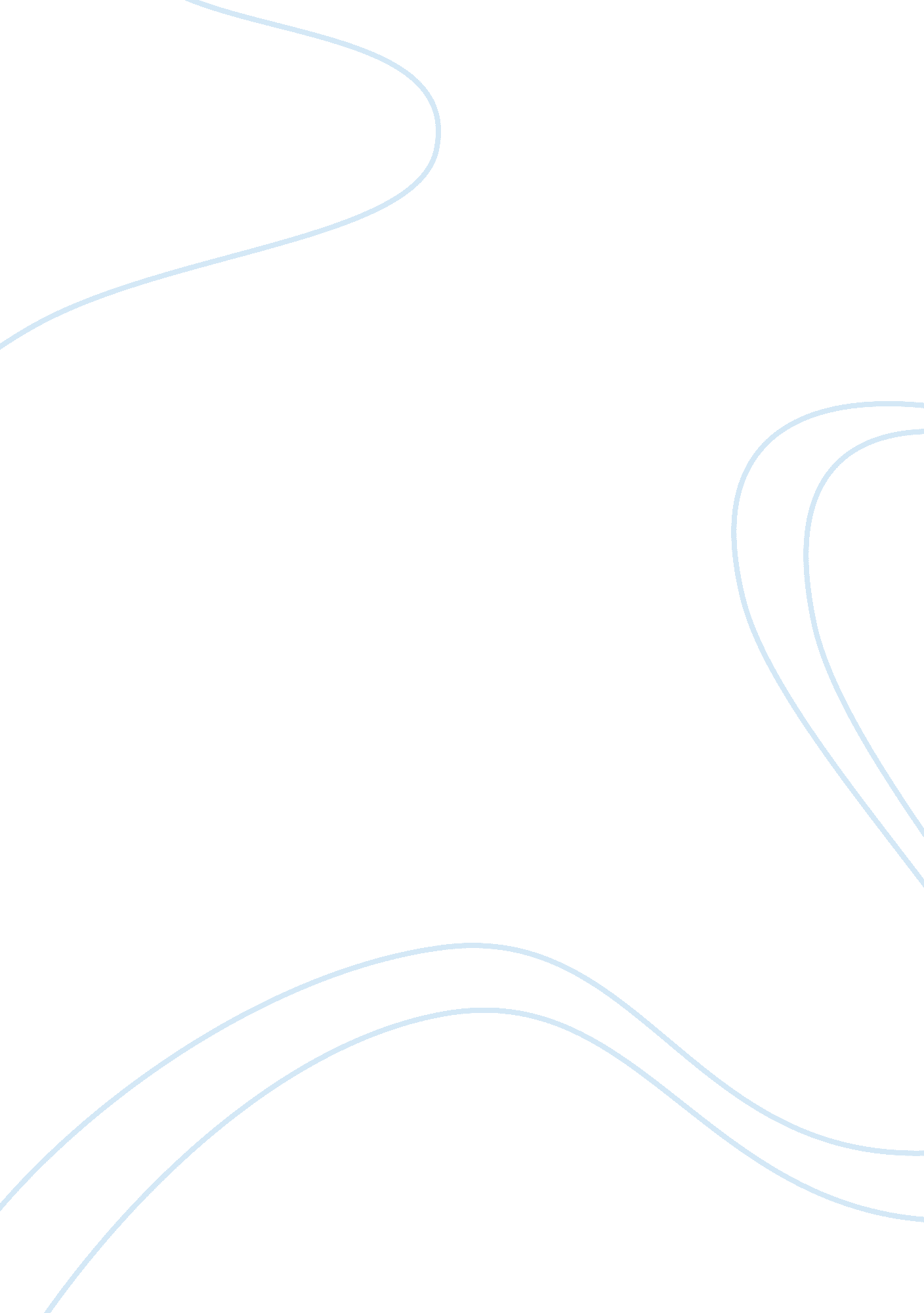 Production other hand after completing the recording of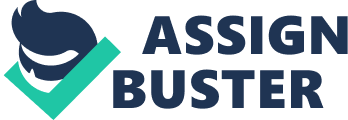 Productiondepartment is consider as a soul of any media regarding house ,  because a group of expert show their wholepotential to present their whole effort for their viewer so that they could getthe fruitful knowledge and information. In pre-production a lot of attentiongiven to preparer any program this segment based on selection of performers inview of characters, background efforts including music or sounds and equipmentregarding recording etc. are all necessary. On the other hand after completingthe recording of program, it is edited by experts, which is considering veryprolix activity. Because dubbing was introduced some effects were also broughtin to the final product. Howeverwe will try to discuss some production track which is commonly followed by allthe production house or TV channels.   Steps for post-production of any toprogram. 1.     Pickand editing format. Normally two waysare use for doing this step.  1stis manual and 2nd is digital. In manual process the editor use splicefilm on editing equipment, but in digital process if program record on film youwill need telecine or to scanned to a digital format.  2. E. D. LEditing. Edit decision list. Onthis step the editor read the step and tries to make the image according to thescript. The editor creates different drafts on this step, first step is calledrough cut and the final one is called answer print. 3.     SoundEditing. On this step soundeditor edit the suitable sound and try to present a melodious tone for the listeners. 4.     ADR. ADR stands forAutomatic Dialogues Replacement; this process is done in a large room with highresolution projects. 5.     Foley. Sometime is calledwalkers, on this step noise is put of footsteps and infallible sound effectsedit in program. 6.     SecureMusic. The editor finalizesthe music with the help of musician or AVI “ Audio Video IN charge”. 7.     RE-Recording. On this step editoradds Sounds and Images according to the feeling and situation so the viewerscould feel the reality in-depth.  8. Confirmyour Title. Title leads towards mentalityif your title is unique and good in sound you will win the half battle ofranking. On this step experts kneely discuss for the suitable and acceptabletitle. 9.     DCP. To deliver anyprogram you need to create Digital Cinema package as your final copy to thechannel.   10.  Confirm your dialogue script. Dialogues are consideringsoul of any program therefore appropriate and clear dialogue creates a goodscript. 11.  Get a trailer. Try to create 90-120second trailer that conveys mood and atmosphere of your program so viewerscould enjoy all the aspects of your presenting program. 